اسم فعالية : العنف  نقمة والمحبة نعمةألأهداف: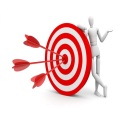 زيادة الوعي وتقليص من ظاهرة العنفتسليط الاضواء على انواع العنفايجاد طرق وحلول للحد من العنفألفئة المستهدَفة: 13-18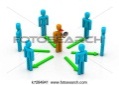 ألمدة الزمنية: 90 دقيقة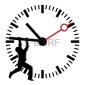 المواد اللازمة: مستلزمات قرطاسية, ادوات مساعدة, برستول كبير , اقلام , الوان , دبق , صور , عبارات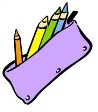 سير الفعالية: 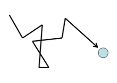 نفتتح الفعالية بالجلوس بشكل دائري, ومشاهدة فيلم قصير عن العنف, بعدها يمكننا المشاركة والتعقيب على الفيلم ومحتواه.المرحلة الاولى:توزيع العبارات والصور على ارض الغرفة, ومن ثم يتوزع الطلاب الى مجموعات مؤلفة من 4 طلاب, وكل طالب يختار جملة أو صوره ويتطرق للموضوع في دوائر نقاش.المرحلة الثانية: في هذه المرحلة نحاول ربط الصور والعبارات التي اخترناها مع الموضوع المناقش داخل المجموعة , ومحاوله ايجاد حلول وطرق للحد من الظاهرة .المرحلة الثالثة:كل مجموعه تقوم بتحضير برستول كبير الذي يحتوي على كل الصور وحلول للحالات التي اختارتها المجموعة .تلخيص: عرض المنتوج امام المجموعة كاملة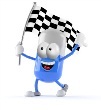 ملحق: 1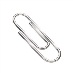 فيلم قصير عن العنفhttps://www.youtube.com/watch?v=3Mo3dXu1ltohttps://www.youtube.com/watch?v=NUZczG7G6uIملحق: 2العنف سلاح للضعفاءالعنف هو الملاذ الأخير للعاجز وعديم الكفاءةالانتصار وحش مجنون إذا أطلقته لا يمكنك أبداً أن تسيطر عليهمن يرى وهن البداية لا يمكنه تصور عنف النهايةالعنف  نقمة والمحبة نعمةمتى دخل العنف خرَجَ التسامح كن لطيفا ولا تكن عنيفاالذي تحققه بالعنف بمثابة هزيمةملحق: 3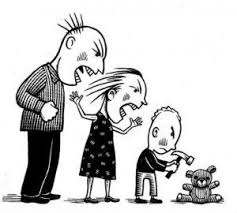 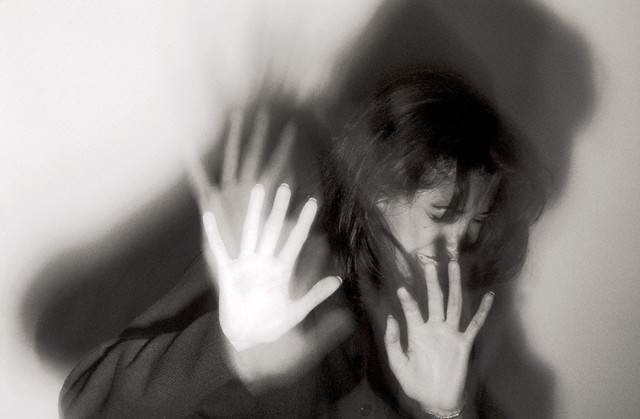 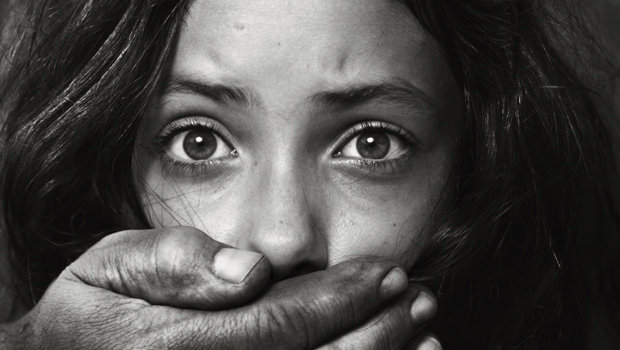 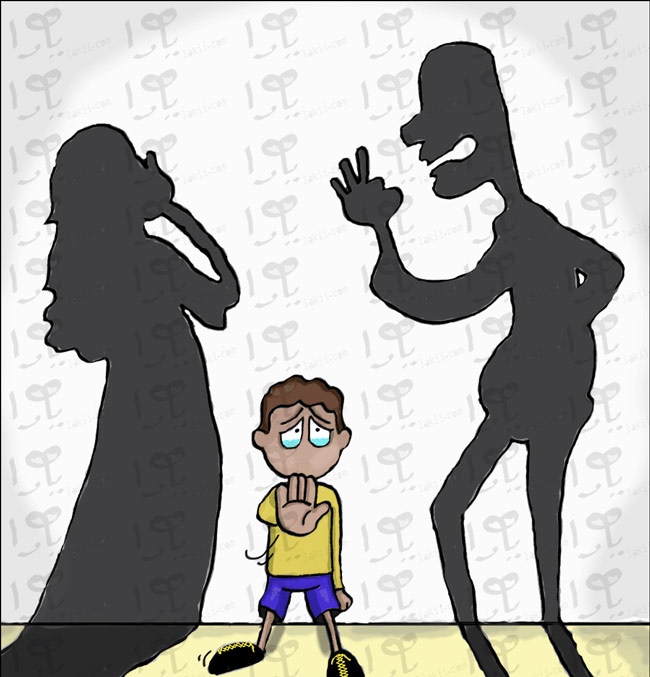 